SUMMER 2011 OUTREACHES IN PICTURES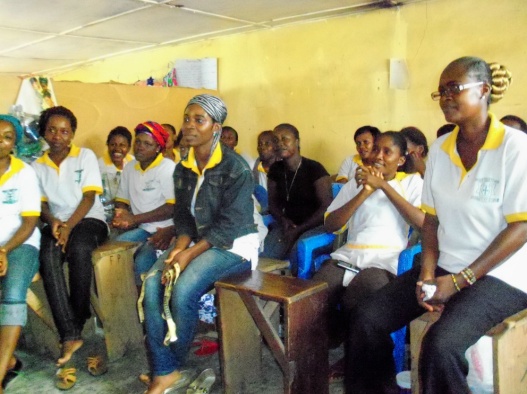     Giggles and smiles during discussions on reproductive health  	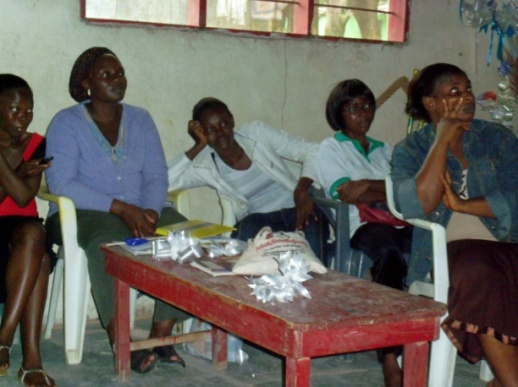                 A group of students with tools down listening with rapt attention 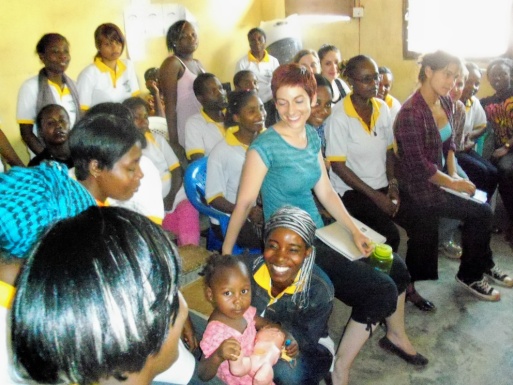 WISE interns interacting with a young mother and baby at a vocational school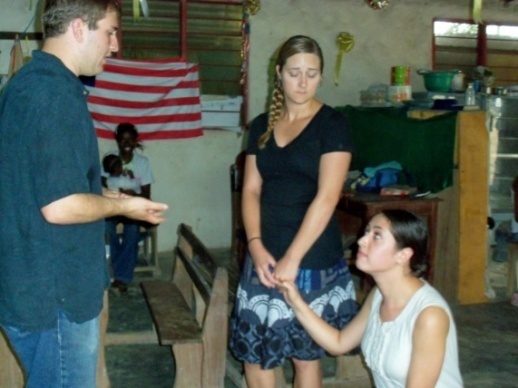     A skit to generate discussions at a vocational school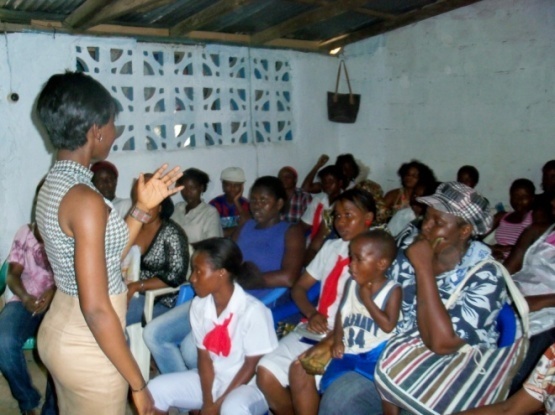 WISE staff leading a discussion at vocational school (mothers sometimes bring their children to   school)